ADHESION MEMBRE ACTIF ou adhérent OGEC année 2023-2024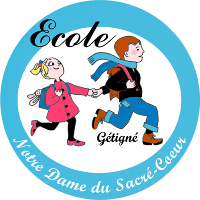 OGEC de l’école Notre Dame du Sacré Cœur, 44190 GétignéA retourner pour le 15 septembre 2023 au plus tard.Je soussigné (nom, prénom) …………………………………………..……………………………………….. Parent de……………………………….en…(classe)……………………….…………………………….....en………………………………….……………………………….en………………………………….……………………………….en………………………………….Souhaite devenir membre actif de l’OGEC de l’école Notre Dame du Sacré, 44190 Gétigné, participer aux assemblées générales en prenant part aux décisions importantes concernant l’établissement pour l’année scolaire 2023/2024 et respecter ses statuts.Cette adhésion en tant que membre actif me permet si je le souhaite, de proposer ma candidature pour intégrer le Conseil d’Administration de l’OGEC.Ne souhaite pas devenir membre actif de l’OGEC mais je souhaite devenir membre adhérent. Je serai alors invité à l’AG.Ne souhaite pas intégrer l’OGEC (ni membre actif, ni membre adhérent). Date et Signature 